S4 Fig: Distribution of anthropometry Z-scores at 18 months by intervention group for the modified Intention-to-Treat analysis.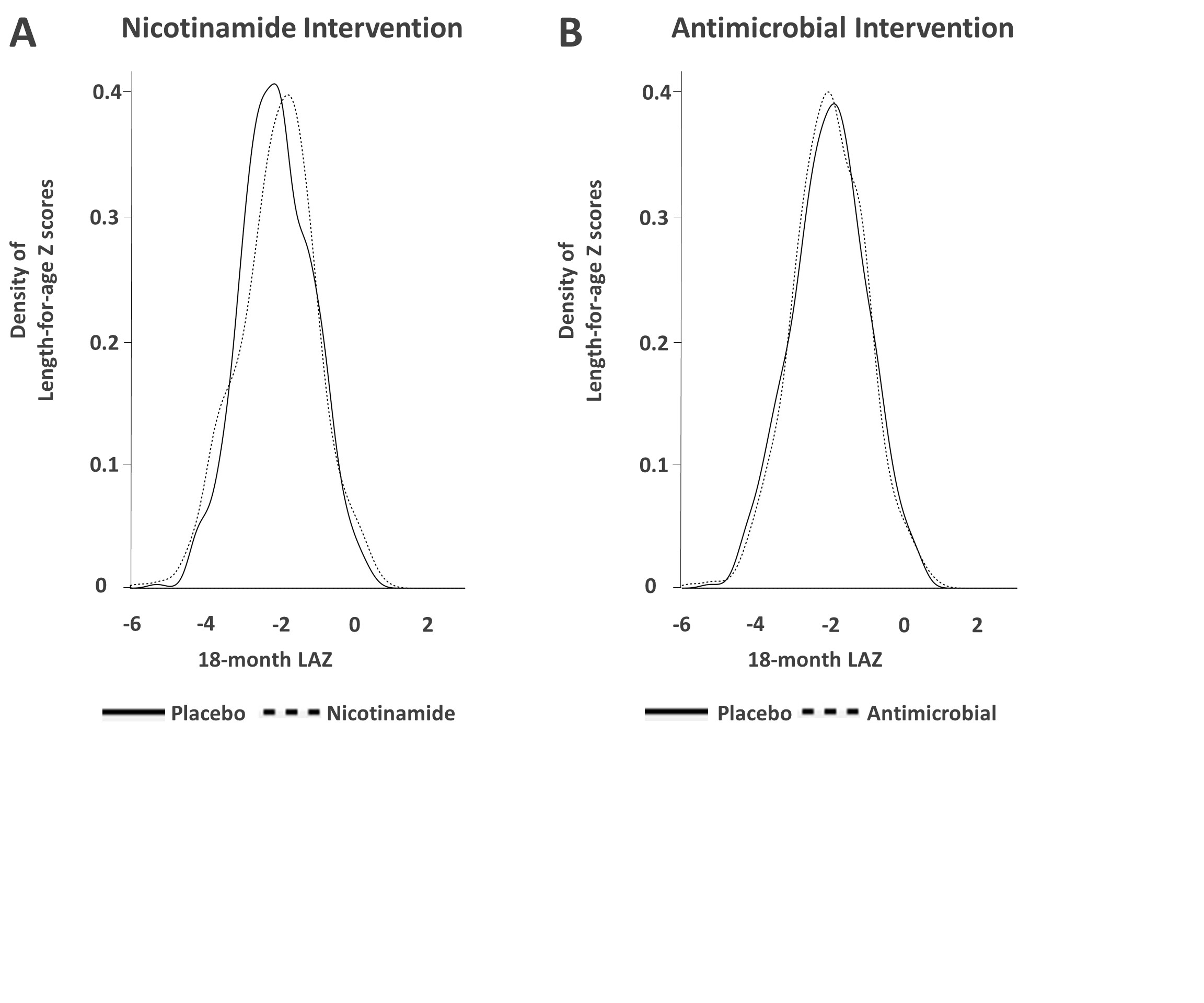 